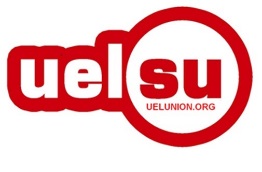 Equal Opportunities Monitoring FormTo ensure that all applications are judged on merit and to ensure UEL Students’ Union employs Equal Opportunities best practice, please submit this sheet in addition your application.DetailsEthnic Origin:How would you classify your ethnic origin?A. WhiteBritish Any other White background, please write state ………………………………………………………….B. MixedWhite and Black Caribbean White and Black African White and Asian Any other Mixed background, please write state ………………………………………………………….C. Asian or Asian BritishIndian Pakistani Bangladeshi Chinese Any other Asian background, please write state ………………………………………………………….D. Black or Black BritishCaribbean African Any other Black background, please write state ………………………………………………………….E. Other ethnic groupAny other, please write state ………………………………………………………….F Do not wish to answer Disability:The Disability Discrimination Act 1995 defines disability as “A physical or mental impairment which has a substantial and long term adverse effect on a person’s ability to carry out normal day to day activities. The disability could be physical, sensory or mental and must be expected to last at least 12 months”Do you have a disability as defined by the Disability Discrimination Act?    Do you require any assistance to enable you to attend interview e.g. signing?    If yes, what type of assistance?………………………………………………………………………………………………………………………………………………………………………………………………………………………………………………………………………………Disabled applicants are invited to contact us in confidence at any point during the recruitment process to discuss steps that could be taken to overcome operational difficulties presented by the job, or if any adjustments or support are required.DeclarationTitle First NamesSurnameAddress                                                               Postcode    Address                                                               Postcode    Address                                                               Postcode    Email address    Email address    Email address    Mobile Phone NumberMobile Phone NumberMobile Phone NumberWhere did you see this post advertised? Where did you see this post advertised? Where did you see this post advertised? Have you ever been convicted of a criminal offence?                 If yes, please give details (except for convictions regarded as spent under the Rehabilitation of Offenders Act 1974)I declare that the details contained in this application are correct to the best of my knowledge and in particular that I have not omitted any material facts that have a bearing on my application.Signed                       						Dated:  